Ce document doit accompagner la proposition (1ère et 2e  pages)à compléter et envoyer avant le 10 avril 2020 à 17 hpar courriel à sarah.dauphin@idele.fr – 00 99 14 77 27Numéro d’inscription au concours1 :1 ce numéro vous a été communiqué par mail lors de la validation de votre inscription au concoursEtablissement scolaire :Si plusieurs candidatures sont déposées au sein de votre établissement, merci de rappeler l’identification déclarée lors de l’inscription pour le groupe concerné (nom ou numéro de candidature)Titre de la proposition :(figurant sur les 2 pages de la proposition)Thèmes traités (cf. règlement § 5.4) :	bien-être	santé	environnementPièces jointes à cet envoi :1e page de la proposition en version .pdf2e page de la proposition en version .pdf)une photo du groupe de candidats en version .jpg ou .png (l’intituler par le numéro d’inscription)une vidéo en format mp4 (l’intituler par le numéro d’inscription)Date de l’envoi	Signature de l’enseignant référent et tampon de l’établissement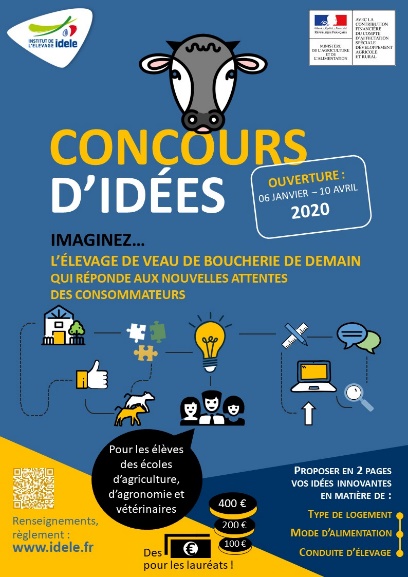 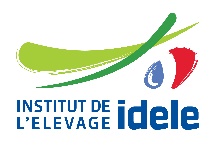 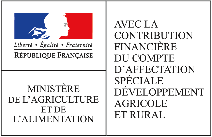 